Wk 1 of 4Give a thumb to give your answer.Wk 2 of 4Give a thumb to give your answer.Wk 3 of 4Give a thumb to give your answer.Wk 4 of 4Give a thumb to give your answer.As a class, did we work safely?Did you control your movements and keep your balance?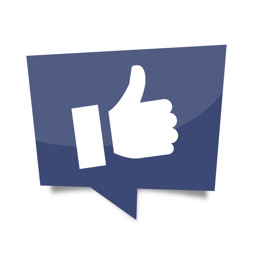 As a class, did we work safely?Did you control your movements and keep your balance?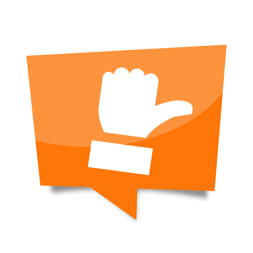 As a class, did we work safely?Did you control your movements and keep your balance?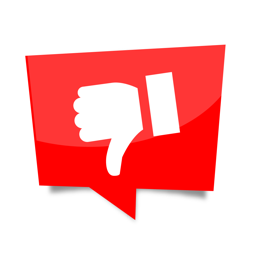 As a class, did we communicate in positive ways?During the week, did you communicate with others using positive language?As a class, did we communicate in positive ways?During the week, did you communicate with others using positive language?As a class, did we communicate in positive ways?During the week, did you communicate with others using positive language?As a class, did we focus on practicing skills?Did you focus on control and purposeful movement?As a class, did we focus on practicing skills?Did you focus on control and purposeful movement?As a class, did we focus on practicing skills?Did you focus on control and purposeful movement?As a class, did we show consideration for one another?Did you demonstrate consideration for others?As a class, did we show consideration for one another?Did you demonstrate consideration for others?As a class, did we show consideration for one another?Did you demonstrate consideration for others?As a class, did jump and land safely?Did you focus on jumping with force?As a class, did jump and land safely?Did you focus on jumping with force?As a class, did jump and land safely?Did you focus on jumping with force?As a class, did we use positive words to communicate?Did you encourage your classmates to work hard?As a class, did we use positive words to communicate?Did you encourage your classmates to work hard?As a class, did we use positive words to communicate?Did you encourage your classmates to work hard?As a class, did behave in a way that helped others enjoy physical activity?Did you enjoy being physically active?As a class, did behave in a way that helped others enjoy physical activity?Did you enjoy being physically active?As a class, did behave in a way that helped others enjoy physical activity?Did you enjoy being physically active?As a class, did we help each other practice for field day?Did you focus on preparing for field day?As a class, did we help each other practice for field day?Did you focus on preparing for field day?As a class, did we help each other practice for field day?Did you focus on preparing for field day?